Анкета для родителей.Уважаемые родители! Предлагаю вашему вниманию анкету, с целью определения физической культуры в жизни вашего ребёнка.Ответьте, пожалуйста, на вопросы нашей анкеты. Вам необходимо выбрать нужный ответ. Анкету подготовила: инструктор по физической культуре Матис А.В.1. Как вы считаете, высока ли двигательная активность вашего ребенка?ДаНет2. Посещает ли ваш ребенок, кроме занятий в дошкольном учреждении, еще занятия по общей физической подготовке в другом месте? ДаНет3. Назовите любимые виды деятельности вашего ребенка в свободное время игры с игрушкамиигры на воздухепросмотр книжек, рисование и игры с мячом.музыка и прогулки.4. Обращаете ли вы внимание на физическое воспитание вашего ребенка?систематическив выходные дни во время отпускавообще нет.5. Что мешает вам активно заниматься физическим развитием своего ребенка?недостаток времени продолжительный рабочий деньнедостаток воли.7. Нужна ли Вам помощь детского сада? (да, частично, нет) ДаНетчастично.Спасибо за внимание!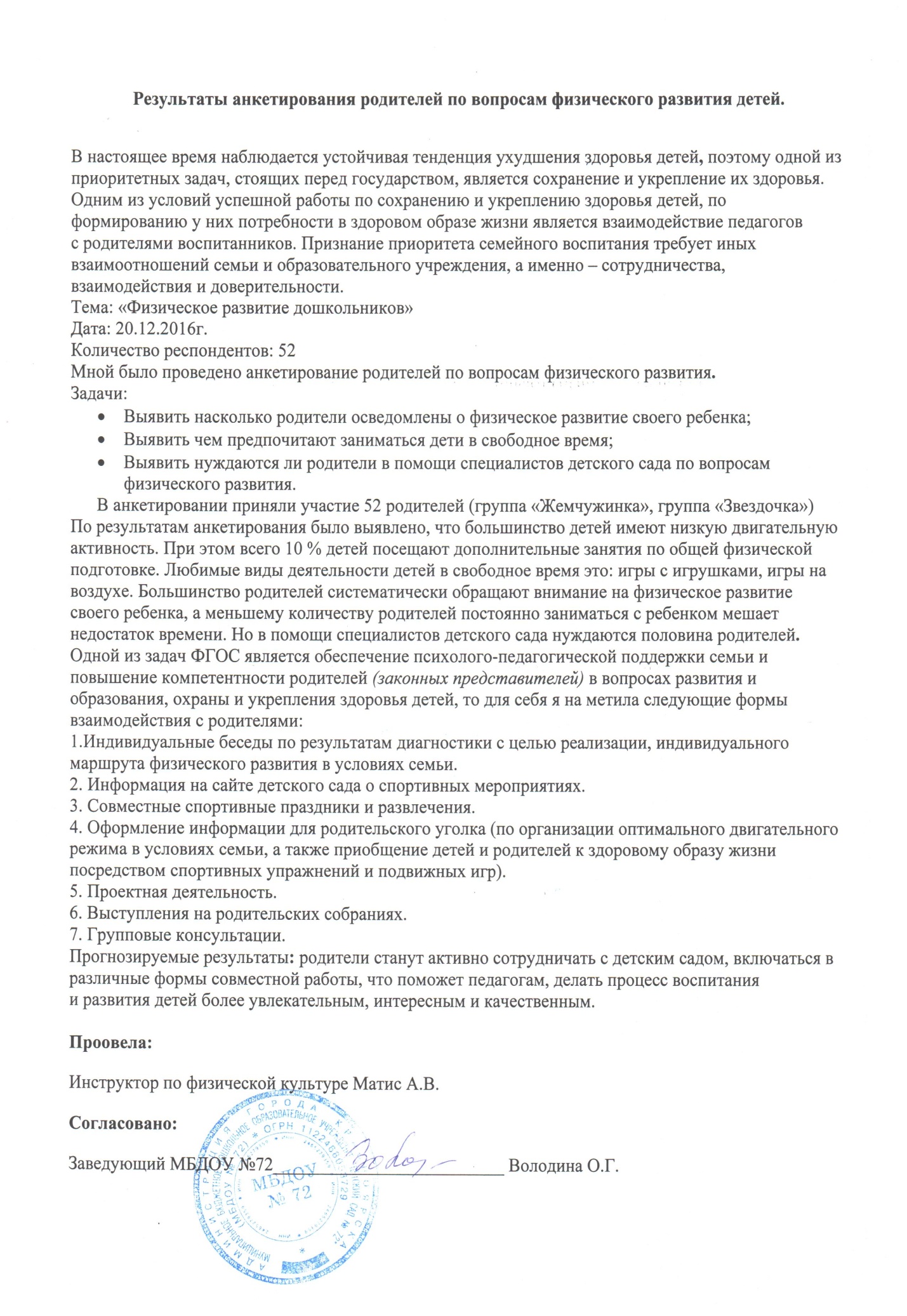 